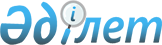 Об утверждении государственного образовательного заказа на подготовку специалистов с техническим и профессиональным, послесредним образованием на 2018-2019 учебный годПостановление акимата Южно-Казахстанской области от 18 июня 2018 года № 179. Зарегистрировано Департаментом юстиции Южно-Казахстанской области 28 июня 2018 года № 4653
      В соответствии с пунктом 2 статьи 27 Закона Республики Казахстан от 23 января 2001 года "О местном государственном управлении и самоуправлении в Республике Казахстан", подпунктом 8) пункта 2 статьи 6 Закона Республики Казахстан от 27 июля 2007 года "Об образовании", акимат Южно-Казахстанской области ПОСТАНОВЛЯЕТ:
      1. Утвердить государственный образовательный заказ на подготовку специалистов с техническим и профессиональным, послесредним образованием на 2018-2019 учебный год за счет средств областного бюджета согласно приложению к настоящему постановлению.
      2. Государственному учреждению "Аппарат акима Южно-Казахстанской области" в установленном законодательством Республики Казахстан порядке обеспечить:
      1) государственную регистрацию настоящего постановления в территориальном органе юстиции;
      2) в течение десяти календарных дней со дня государственной регистрации настоящего постановления акимата направление его копии в бумажном и электронном виде на казахском и русском языках в Республиканское государственное предприятие на праве хозяйственного ведения "Республиканский центр правовой информации" для официального опубликования и включения в эталонный контрольный банк нормативных правовых актов Республики Казахстан;
      3) в течение десяти календарных дней после государственной регистрации настоящего постановления направление его копии на официальное опубликование в периодические печатные издания, распространяемые на территории Южно-Казахстанской области;
      4) размещение настоящего постановления на интернет-ресурсе акимата Южно-Казахстанской области после его официального опубликования.
      3. Контроль за исполнением настоящего постановления возложить на заместителя акима области Садибекова У.
      4. Настоящее постановление вводится в действие со дня его первого официального опубликования. Государственный образовательный заказ на подготовку специалистов с техническим и профессиональным, послесредним образованием на 2018-2019 учебный год, за счет средств областного бюджета
      Сноска. В приложении слова "Южно-Казахстанской" заменены словом "Туркестанской" постановлением акимата Туркестанской области от 21.01.2019 № 5; с изменениями, внесенным постановлением акимата Туркестанской области от 21.01.2019 № 5 (вводится в действие со дня его первого официального опубликования).
					© 2012. РГП на ПХВ «Институт законодательства и правовой информации Республики Казахстан» Министерства юстиции Республики Казахстан
				
      Аким области

Ж.Туймебаев

      Усербаев А.Ш.

      Тургумбеков А.Е.

      Садыр Е.А.

      Садибеков У.

      Сарсембаев Т.К.

      Тасжуреков Е.К.

      Сабитов А.С.

      Тасыбаев А.Б.
Приложение
к постановлению акимата
Южно-Казахстанской
области от 18 июня 2018 года
№
Код специальности
Направления подготовки специалистов
Администратор бюджетной программы
Объем государственного образовательного заказа
Объем государственного образовательного заказа
Объем государственного образовательного заказа
Средняя стоимость расходов на обучение одного специалиста в месяц, тенге
Средняя стоимость расходов на обучение одного специалиста в месяц, тенге
Средняя стоимость расходов на обучение одного специалиста в месяц, тенге
Средняя стоимость расходов на обучение одного специалиста в месяц, тенге
№
Код специальности
Название специальности
Администратор бюджетной программы
Объем государственного образовательного заказа
Объем государственного образовательного заказа
Объем государственного образовательного заказа
Средняя стоимость расходов на обучение одного специалиста в месяц, тенге
Средняя стоимость расходов на обучение одного специалиста в месяц, тенге
Средняя стоимость расходов на обучение одного специалиста в месяц, тенге
Средняя стоимость расходов на обучение одного специалиста в месяц, тенге
№
Код специальности
Название специальности
Администратор бюджетной программы
Кол-во мест
Форма обучения
Форма обучения
город
село
экология
экология
№
Код специальности
Название специальности
Администратор бюджетной программы
Кол-во мест
Форма обучения
Форма обучения
город
село
город
село
010000 Образование
010000 Образование
010000 Образование
010000 Образование
010000 Образование
010000 Образование
010000 Образование
1
0101000
Дошкольное воспитание и обучение
Управление образования Туркестанской области
400
дневная
дневная
25885,6
29600,3
33661,6
37376,3
2
0103000
Физическая культура и спорт
Управление образования Туркестанской области
125
дневная
дневная
25885,6
29600,3
33661,6
37376,3
3
0104000
Профессиональное обучение (по отраслям)
Управление образования Туркестанской области
200
дневная
дневная
26308,1
29600,3
33661,6
37376,3
4
0105000
Начальное образование
Управление образования Туркестанской области
400
дневная
дневная
25885,6
29600,3
33661,6
37376,3
5
0107000
Технология
Управление образования Туркестанской области
25
дневная
дневная
25885,6
29600,3
33661,6
37376,3
6
0108000
Музыкальное образование
Управление образования Туркестанской области
50
дневная
дневная
25885,6
29600,3
33661,6
37376,3
7
0111000
Основное среднее образование
Управление образования Туркестанской области
120
дневная
дневная
25885,6
29600,3
33661,6
37376,3
8
0112000
Исламоведение
Управление образования Туркестанской области
100
дневная
дневная
25885,6
29600,3
33661,6
37376,3
0300000 Медицина, фармацевтика
0300000 Медицина, фармацевтика
0300000 Медицина, фармацевтика
0300000 Медицина, фармацевтика
0300000 Медицина, фармацевтика
0300000 Медицина, фармацевтика
0300000 Медицина, фармацевтика
9
0301000
Лечебное дело
Управление здравоохранения Туркестанской области
125
дневная
дневная
35188,89
39301,19
10
0302000
Сестринское дело
Управление здравоохранения Туркестанской области
175
дневная
дневная
35188,89
39301,19
11
0303000
Гигиена и эпидемиология
Управление здравоохранения Туркестанской области
25
дневная
дневная
35188,89
39301,19
12
0305000
Лабораторная диагностика
Управление здравоохранения Туркестанской области
25
дневная
дневная
35188,89
39301,19
13
0306000
Фармация
Управление здравоохранения Туркестанской области
25
дневная
дневная
35188,89
39301,19
0400000 Искусство и культура
0400000 Искусство и культура
0400000 Искусство и культура
0400000 Искусство и культура
0400000 Искусство и культура
0400000 Искусство и культура
0400000 Искусство и культура
14
0401000
Библиотечное дело
Управление образования Туркестанской области
25
дневная
дневная
25885,6
29600,3
33661,6
37376,3
15
0402000
Дизайн (по профилю)
Управление образования Туркестанской области
100
дневная
дневная
28631,7
32346,4
36407,7
40122,4
16
0403000
Социально-культурная деятельность и народное художественное творчество (по профилю)
Управление образования Туркестанской области
20
дневная
дневная
28631,7
32346,4
36407,7
40122,4
17
0404000
Инструментальное исполнительство и музыкальное искусство эстрады (по видам)
Управление образования Туркестанской области
65
дневная
дневная
90511,1
107185,1
113790,2
130464,2
18
0405000
Хоровое дирижирование
Управление образования Туркестанской области
15
дневная
дневная
90511,1
107185,1
113790,2
130464,2
19
0406000
Теория музыки
Управление образования Туркестанской области
4
дневная
дневная
28631,7
32346,4
36407,7
40122,4
20
0407000
Пение
Управление образования Туркестанской области
30
дневная
дневная
90511,1
107185,1
113790,2
130464,2
21
0408000
Хореографическое искусство
Управление образования Туркестанской области
16
дневная
дневная
28631,7
32346,4
36407,7
40122,4
22
0412000
Живопись, скульптура и графика (по видам)
Управление образования Туркестанской области
30
дневная
дневная
28631,7
32346,4
36407,7
40122,4
23
0413000
Декоративно-прикладное искусство и народные промыслы (по профилю)
Управление образования Туркестанской области
75
дневная
дневная
28631,7
32346,4
36407,7
40122,4
0500000 Сервис, экономика и управление
0500000 Сервис, экономика и управление
0500000 Сервис, экономика и управление
0500000 Сервис, экономика и управление
0500000 Сервис, экономика и управление
0500000 Сервис, экономика и управление
0500000 Сервис, экономика и управление
24
0503000
Слесарное дело
Управление образования Туркестанской области
25
дневная
дневная
26308,1
30022,8
34084,0
37798,8
25
0504000
Химическая чистка и крашение изделий
Управление образования Туркестанской области
25
дневная
дневная
26308,1
30022,8
34084,0
37798,8
26
0506000
Парикмахерское искусство и декоративная косметика
Управление образования Туркестанской области
75
дневная
дневная
28631,7
32346,4
36407,7
40122,4
27
0507000
Организация обслуживания гостиничных хозяйств
Управление образования Туркестанской области
50
дневная
дневная
26308,1
30022,8
34084,0
37798,8
28
0508000
Организация питания
Управление образования Туркестанской области
350
дневная
дневная
28631,7
32346,4
36407,7
40122,4
29
0510000
Делопроизводство и архивоведение (по отраслям и областям применения)
Управление образования Туркестанской области
25
дневная
дневная
26308,1
30022,8
34084,0
37798,8
30
0511000
Туризм (по отраслям)
Управление образования Туркестанской области
50
дневная
дневная
26308,1
30022,8
34084,0
37798,8
31
0513000
Маркетинг (по отраслям)
Управление образования Туркестанской области
25
дневная
дневная
26308,1
30022,8
34084,0
37798,8
32
0518000
Учет и аудит (по отраслям)
Управление координации занятости и социальных программ Туркестанской области
10
дневная
дневная
163,04
0700000 Геология, горнодобывающая промышленность и добыча полезных ископаемых
0700000 Геология, горнодобывающая промышленность и добыча полезных ископаемых
0700000 Геология, горнодобывающая промышленность и добыча полезных ископаемых
0700000 Геология, горнодобывающая промышленность и добыча полезных ископаемых
0700000 Геология, горнодобывающая промышленность и добыча полезных ископаемых
0700000 Геология, горнодобывающая промышленность и добыча полезных ископаемых
0700000 Геология, горнодобывающая промышленность и добыча полезных ископаемых
33
0703000
Гидрогеология и инженерная геология
Управление образования Туркестанской области
25
дневная
дневная
28631,7
32346,4
36407,7
40122,4
34
0705000
Подземная разработка месторождений полезных ископаемых
Управление образования Туркестанской области
25
дневная
дневная
28631,7
32346,4
36407,7
40122,4
0800000 Нефтегазовое и химическое производство
0800000 Нефтегазовое и химическое производство
0800000 Нефтегазовое и химическое производство
0800000 Нефтегазовое и химическое производство
0800000 Нефтегазовое и химическое производство
0800000 Нефтегазовое и химическое производство
0800000 Нефтегазовое и химическое производство
35
0801000
Бурение нефтяных и газовых скважин и технология буровых работ (по профилю)
Управление образования Туркестанской области
20
дневная
дневная
28631,7
32346,4
36407,7
40122,4
36
0802000
Сооружение и эксплуатация газонефтепроводов и газонефтехранилищ
Управление образования Туркестанской области
25
дневная
дневная
28631,7
32346,4
36407,7
40122,4
37
0805000
Транспортировка и хранение нефти и газа
Управление образования Туркестанской области
25
дневная
дневная
28631,7
32346,4
36407,7
40122,4
38
0814000
Технология полимерного производства
Управление образования Туркестанской области
25
дневная
дневная
28631,7
32346,4
36407,7
40122,4
39
0815000
Эксплуатация машин и оборудований химического производства вяжущих и сыпучих материалов
Управление образования Туркестанской области
25
дневная
дневная
28631,7
32346,4
36407,7
40122,4
40
0816000
Химическая технология и производство (по видам)
Управление образования Туркестанской области
50
дневная
дневная
28631,7
32346,4
36407,7
40122,4
41
0819000
Технология переработки нефти и газа
Управление образования Туркестанской области
50
дневная
дневная
28631,7
32346,4
36407,7
40122,4
0900000 Энергетика
0900000 Энергетика
0900000 Энергетика
0900000 Энергетика
0900000 Энергетика
0900000 Энергетика
0900000 Энергетика
42
0901000
Электрооборудование электрических станций и сетей (по видам)
Управление образования Туркестанской области
75
дневная
дневная
28631,7
32346,4
36407,7
40122,4
43
0902000
Электроснабжение (по отраслям)
Управление образования Туркестанской области
225
дневная
дневная
28631,7
32346,4
36407,7
40122,4
44
0906000
Теплоэнергетические установки тепловых электрических станций
Управление образования Туркестанской области
20
дневная
дневная
28631,7
32346,4
36407,7
40122,4
45
0907000
Теплотехническое оборудование и системы теплоснабжения (по видам)
Управление образования Туркестанской области
50
дневная
дневная
28631,7
32346,4
36407,7
40122,4
46
0910000
Электрическое и электромеханическое оборудование (по видам)
Управление образования Туркестанской области
25
дневная
дневная
28631,7
32346,4
36407,7
40122,4
47
0911000
Техническая эксплуатация, обслуживание и ремонт электрического и электромеханического оборудования (по видам)
Управление образования Туркестанской области
100
дневная
дневная
28631,7
32346,4
36407,7
40122,4
1000000 Металлургия и машиностроение
1000000 Металлургия и машиностроение
1000000 Металлургия и машиностроение
1000000 Металлургия и машиностроение
1000000 Металлургия и машиностроение
1000000 Металлургия и машиностроение
1000000 Металлургия и машиностроение
48
1013000
Механообработка, контрольно-измерительные приборы и автоматика в промышленности
Управление образования Туркестанской области
25
дневная
дневная
28631,7
32346,4
36407,7
40122,4
49
1014000
Технология машиностроения (по видам)
Управление образования Туркестанской области
75
дневная
дневная
28631,7
32346,4
36407,7
40122,4
1100000 Транспорт (по отраслям)
1100000 Транспорт (по отраслям)
1100000 Транспорт (по отраслям)
1100000 Транспорт (по отраслям)
1100000 Транспорт (по отраслям)
1100000 Транспорт (по отраслям)
1100000 Транспорт (по отраслям)
50
1108000
Эксплуатация, ремонт и техническое обслуживание подвижного состава железных дорог (по видам)
Управление образования Туркестанской области
50
дневная
дневная
28631,7
32346,4
36407,7
40122,4
51
1109000
Токарное дело и металлообработка (по видам)
Управление образования Туркестанской области
75
дневная
дневная
28631,7
32346,4
36407,7
40122,4
52
1112000
Эксплуатация машин и оборудования промышленности
Управление образования Туркестанской области
25
дневная
дневная
28631,7
32346,4
36407,7
40122,4
53
1114000
Сварочное дело (по видам)
Управление образования Туркестанской области
525
дневная
дневная
28631,7
32346,4
36407,7
40122,4
54
1115000
Электромеханическое оборудование в промышленности (по видам)
Управление образования Туркестанской области
75
дневная
дневная
28631,7
32346,4
36407,7
40122,4
1200000 Производство, монтаж, эксплуатация и ремонт (по отраслям)
1200000 Производство, монтаж, эксплуатация и ремонт (по отраслям)
1200000 Производство, монтаж, эксплуатация и ремонт (по отраслям)
1200000 Производство, монтаж, эксплуатация и ремонт (по отраслям)
1200000 Производство, монтаж, эксплуатация и ремонт (по отраслям)
1200000 Производство, монтаж, эксплуатация и ремонт (по отраслям)
1200000 Производство, монтаж, эксплуатация и ремонт (по отраслям)
55
1201000
Техническое обслуживание, ремонт и эксплуатация автомобильного транспорта
Управление образования Туркестанской области
750
дневная
дневная
28631,7
32346,4
36407,7
40122,4
56
1202000
Организация перевозок и управление движением на транспорте (по отраслям)
Управление образования Туркестанской области
150
дневная
дневная
28631,7
32346,4
36407,7
40122,4
57
1203000
Организация перевозок и управление движением на железнодорожном транспорте
Управление образования Туркестанской области
100
дневная
дневная
28631,7
32346,4
36407,7
40122,4
58
1206000
Организация дорожного движения
Управление образования Туркестанской области
50
дневная
дневная
28631,7
32346,4
36407,7
40122,4
59
1207000
Технология обработки волокнистых материалов
Управление образования Туркестанской области
25
дневная
дневная
28631,7
32346,4
36407,7
40122,4
60
1209000
Ткацкое производство (по видам)
Управление образования Туркестанской области
50
дневная
дневная
28631,7
32346,4
36407,7
40122,4
61
1211000
Швейное производство и моделирование одежды
Управление образования Туркестанской области
974
дневная
дневная
28631,7
32346,4
36407,7
40122,4
62
1211000
Швейное производство и моделирование одежды
Управление образования Туркестанской области
23
дневная
дневная
50248,7
63
1211000
Швейное производство и моделирование одежды
Управление координации занятости и социальных программ Туркестанской области
10
дневная
дневная
163,04
64
1214000
Технология трикотажных, текстильных, галантерейных изделий
Управление образования Туркестанской области
50
дневная
дневная
28631,7
32346,4
36407,7
40122,4
65
1219000
Хлебопекарное, макаронное и кондитерское производство
Управление образования Туркестанской области
50
дневная
дневная
28631,7
32346,4
36407,7
40122,4
66
1221000
Рыбное производство
Управление образования Туркестанской области
25
дневная
дневная
28631,7
32346,4
36407,7
40122,4
67
1222000
Производство консервов и пище- концентратов
Управление образования Туркестанской области
25
дневная
дневная
28631,7
32346,4
36407,7
40122,4
68
1223000
Производство пива, безалкогольных и спиртных напитков
Управление образования Туркестанской области
25
дневная
дневная
28631,7
32346,4
36407,7
40122,4
69
1224000
Производство молочной продукции
Управление образования Туркестанской области
25
дневная
дневная
28631,7
32346,4
36407,7
40122,4
70
1226000
Технология и организация производства продукции предприятий питания
Управление образования Туркестанской области
125
дневная
дневная
28631,7
32346,4
36407,7
40122,4
1300000 Связь, телекоммуникация и информационные технологии
1300000 Связь, телекоммуникация и информационные технологии
1300000 Связь, телекоммуникация и информационные технологии
1300000 Связь, телекоммуникация и информационные технологии
1300000 Связь, телекоммуникация и информационные технологии
1300000 Связь, телекоммуникация и информационные технологии
1300000 Связь, телекоммуникация и информационные технологии
71
1302000
Автоматизация и управление (по профилю)
Управление образования Туркестанской области
75
дневная
дневная
26308,1
30022,8
34084,0
37798,8
72
1303000
Автоматика, телемеханика и управление движением на железнодорожном транспорте
Управление образования Туркестанской области
75
дневная
дневная
26308,1
30022,8
34084,0
37798,8
73
1304000
Вычислительная техника и программное обеспечение (по видам)
Управление образования Туркестанской области
812
дневная
дневная
26308,1
30022,8
34084,0
37798,8
74
1304000
Вычислительная техника и программное обеспечение (по видам)
Управление образования Туркестанской области
19
дневная
дневная
45601,5
75
1304000
Вычислительная техника и программное обеспечение (по видам)
Управление координации занятости и социальных программ Туркестанской области
12
дневная
дневная
163,04
76
1305000
Информационные системы (по областям применения)
Управление образования Туркестанской области
100
дневная
дневная
26308,1
30022,8
34084,0
37798,8
77
1306000
Радиоэлектроника и связь (по видам)
Управление образования Туркестанской области
100
дневная
дневная
26308,1
30022,8
34084,0
37798,8
78
1307000
Эксплуатация линейных сооружений электросвязи и проводного вещания
Управление образования Туркестанской области
25
дневная
дневная
26308,1
30022,8
34084,0
37798,8
1400000 Строительство и коммунальное хозяйство
1400000 Строительство и коммунальное хозяйство
1400000 Строительство и коммунальное хозяйство
1400000 Строительство и коммунальное хозяйство
1400000 Строительство и коммунальное хозяйство
1400000 Строительство и коммунальное хозяйство
1400000 Строительство и коммунальное хозяйство
79
1401000
Строительство и эксплуатация зданий и сооружений
Управление образования Туркестанской области
550
дневная
дневная
28631,7
32346,4
36407,7
40122,4
80
1402000
Техническая эксплуатация дорожно-строительных машин (по видам)
Управление образования Туркестанской области
150
дневная
дневная
28631,7
32346,4
36407,7
40122,4
81
1403000
Монтаж и эксплуатация внутренних санитарно-технических устройств, вентиляции и инженерных систем (по видам)
Управление образования Туркестанской области
100
дневная
дневная
28631,7
32346,4
36407,7
40122,4
82
1405000
Монтаж и эксплуатация оборудования и систем газоснабжения
Управление образования Туркестанской области
75
дневная
дневная
28631,7
32346,4
36407,7
40122,4
83
1410000
Строительство автомобильных дорог и аэродромов
Управление образования Туркестанской области
25
дневная
дневная
28631,7
32346,4
36407,7
40122,4
84
1412000
Производство строительных изделий и конструкций
Управление образования Туркестанской области
50
дневная
дневная
28631,7
32346,4
36407,7
40122,4
85
1413000
Производство железобетонных и металлических изделий (по видам)
Управление образования Туркестанской области
25
дневная
дневная
28631,7
32346,4
36407,7
40122,4
86
1414000
Мебельное производство (по видам)
Управление образования Туркестанской области
50
дневная
дневная
28631,7
32346,4
36407,7
40122,4
1500000 Сельское хозяйство, ветеринария и экология
1500000 Сельское хозяйство, ветеринария и экология
1500000 Сельское хозяйство, ветеринария и экология
1500000 Сельское хозяйство, ветеринария и экология
1500000 Сельское хозяйство, ветеринария и экология
1500000 Сельское хозяйство, ветеринария и экология
1500000 Сельское хозяйство, ветеринария и экология
87
1502000
Агрономия
Управление образования Туркестанской области
300
300
дневная
26308,1
30022,8
34084,0
37798,8
88
1503000
Растениеводство
Управление образования Туркестанской области
25
25
дневная
26308,1
30022,8
34084,0
37798,8
89
1504000
Фермерское хозяйство (по профилю)
Управление образования Туркестанской й области
1050
1050
дневная
26308,1
30022,8
34084,0
37798,8
90
1505000
Рыбное хозяйство (по видам)
Управление образования Туркестанской области
50
50
дневная
26308,1
30022,8
34084,0
37798,8
91
1508000
Лесное хозяйство, садово-парковое и ландшафтное строительство (по видам)
Управление образования Туркестанской области
50
50
дневная
26308,1
30022,8
34084,0
37798,8
92
1509000
Экология и природоохранная деятельность (по видам)
Управление образования Туркестанской области
75
75
дневная
26308,1
30022,8
34084,0
37798,8
93
1510000
Механизация сельского хозяйства
Управление образования Туркестанской й области
125
125
дневная
26308,1
30022,8
34084,0
37798,8
94
1512000
Зоотехния
Управление образования Туркестанской области
50
50
дневная
26308,1
30022,8
34084,0
37798,8
95
1513000
Ветеринария
Управление образования Туркестанской области
625
625
дневная
26308,1
30022,8
34084,0
37798,8
96
Исключена постановлением акимата Туркестанской области от 21.01.2019 № 5 (вводится в действие со дня его первого официального опубликования).
Исключена постановлением акимата Туркестанской области от 21.01.2019 № 5 (вводится в действие со дня его первого официального опубликования).
Исключена постановлением акимата Туркестанской области от 21.01.2019 № 5 (вводится в действие со дня его первого официального опубликования).
Исключена постановлением акимата Туркестанской области от 21.01.2019 № 5 (вводится в действие со дня его первого официального опубликования).
Исключена постановлением акимата Туркестанской области от 21.01.2019 № 5 (вводится в действие со дня его первого официального опубликования).
Исключена постановлением акимата Туркестанской области от 21.01.2019 № 5 (вводится в действие со дня его первого официального опубликования).
Исключена постановлением акимата Туркестанской области от 21.01.2019 № 5 (вводится в действие со дня его первого официального опубликования).
Исключена постановлением акимата Туркестанской области от 21.01.2019 № 5 (вводится в действие со дня его первого официального опубликования).
Исключена постановлением акимата Туркестанской области от 21.01.2019 № 5 (вводится в действие со дня его первого официального опубликования).
Исключена постановлением акимата Туркестанской области от 21.01.2019 № 5 (вводится в действие со дня его первого официального опубликования).
Всего
Всего
Всего
11475
11475